АНО «Центр реализации студенческих проектов и программ»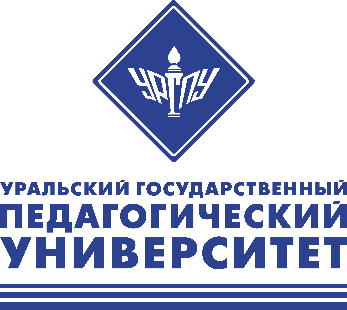 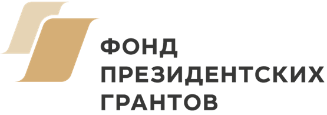 Ferdinand-Porsche-Gymnasium StuttgartПрограмма вебинара «Методика преподавания истории: опыт Германии и России»Встреча 1. Знакомство.(18 декабря 2019 г., Екатеринбург – Штутгарт)АНО «Центр реализации студенческих проектов и программ»Ferdinand-Porsche-Gymnasium StuttgartПрограмма вебинара «Методика преподавания истории: опыт Германии и России»Встреча 1. Знакомство.(18 декабря 2019 г., Екатеринбург – Штутгарт)СпикерТема выступленияВремяПопп Иван Александрович, кандидат исторических наук, доцент, начальник управления научно-образовательной и проектной деятельности УрГПУ, директор автономной некоммерческой организации «Центр реализации студенческих проектов и программ».Грибан Ирина Владимировна, кандидат исторических наук, доцент, директор центра культурно-образовательных проектов УрГПУ.Приветствие участников вебинара. Презентация проекта «Российская и германская молодежь в диалоге: история и память»10 мин.Кармен Андреа Бонер, учитель истории, латинского языка и географии гимназии Фердинанда Порше (Studienräterin am Ferdinand-Porsche-Gymnasium Stuttgart) (г. Штутгарт, ФРГ)Приветствие участников вебинара. 5 мин.Уколова Ольга Сергеевна, кандидат исторических наук, учитель истории гимназии № 37 г. ЕкатеринбургПреподавание истории в общеобразовательных организациях: опыт гимназии № 37 5 – 10 мин.Огоновская Изабелла Станиславовна, кандидат исторических наук, доцент СУНЦ Уральского федерального университета им. Первого президента России Б.Н. Ельцина, учитель истории и обществознания, советник министра образования и молодежной политики Свердловской областиОсобенности преподавания истории в специализированном учебно-научном центре Уральского федерального университета5 – 10 мин.Кармен Андреа Бонер, учитель истории, латинского языка и географии гимназии Фердинанда ПоршеВторая мировая война: возможна ли и нужна ли германско-российская проекция?Der 2. Weltkrieg – ist eine deutsch-russische Perspektive möglich und nötig?10 мин.Дорохова Татьяна Сергеевна, кандидат педагогических наук, доцент кафедры педагогики Уральского государственного педагогического университета, учитель истории и обществознания частного образовательного учреждения «Индра» Особенности преподавания истории в частной школе5 – 10 мин.Ученики гимназии Фердинанда Порше (г. Штутгарт)Приветствие участников проекта, обмен мнениями10-15 мин. Иванов Алексей, ученик 9а кл. Гимназии № 37 г. ЕкатеринбургЗнакомство с Екатеринбургом5 мин.Шитикова Полина, ученица 10б кл. гимназии № 37 г. ЕкатеринбургПриветствие участников проекта, обмен мнениями5 мин.Свободная дискуссияСпикерТема выступленияВремяПопп Иван Александрович, кандидат исторических наук, доцент, начальник управления научно-образовательной и проектной деятельности УрГПУ, директор автономной некоммерческой организации «Центр реализации студенческих проектов и программ».Грибан Ирина Владимировна, кандидат исторических наук, доцент, директор центра культурно-образовательных проектов УрГПУ.Приветствие участников вебинара. Презентация проекта «Российская и германская молодежь в диалоге: история и память»10 мин.Кармен Андреа Бонер, учитель истории, латинского языка и географии гимназии Фердинанда Порше (Studienräterin am Ferdinand-Porsche-Gymnasium Stuttgart) (г. Штутгарт, ФРГ)Приветствие участников вебинара. 5 мин.Уколова Ольга Сергеевна, кандидат исторических наук, учитель истории гимназии № 37 г. ЕкатеринбургПреподавание истории в общеобразовательных организациях: опыт гимназии № 37 5 – 10 мин.Огоновская Изабелла Станиславовна, кандидат исторических наук, доцент СУНЦ Уральского федерального университета им. Первого президента России Б.Н. Ельцина, учитель истории и обществознания, советник министра образования и молодежной политики Свердловской областиОсобенности преподавания истории в специализированном учебно-научном центре Уральского федерального университета5 – 10 мин.Кармен Андреа Бонер, учитель истории, латинского языка и географии гимназии Фердинанда ПоршеВторая мировая война: возможна ли и нужна ли германско-российская проекция?Der 2. Weltkrieg – ist eine deutsch-russische Perspektive möglich und nötig?10 мин.Дорохова Татьяна Сергеевна, кандидат педагогических наук, доцент кафедры педагогики Уральского государственного педагогического университета, учитель истории и обществознания частного образовательного учреждения «Индра» Особенности преподавания истории в частной школе5 – 10 мин.Ученики гимназии Фердинанда Порше (г. Штутгарт)Приветствие участников проекта, обмен мнениями10-15 мин. Иванов Алексей, ученик 9а кл. Гимназии № 37 г. ЕкатеринбургЗнакомство с Екатеринбургом5 мин.Шитикова Полина, ученица 10б кл. гимназии № 37 г. ЕкатеринбургПриветствие участников проекта, обмен мнениями5 мин.Свободная дискуссия